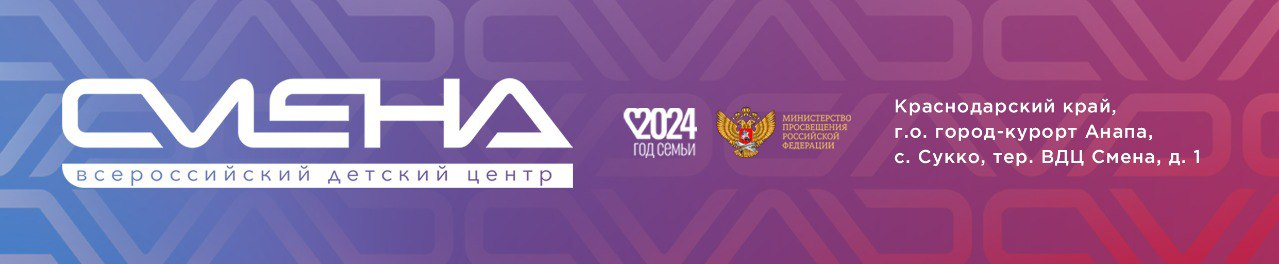 ПРЕСС-РЕЛИЗ09.04.2024В «Смене» впервые стартуют фиджитал-соревнованияВо Всероссийском детском центре «Смена» впервые пройдут соревнования по фиджитал-спорту. Их участниками станут 170 ребят из девяти регионов России. Состязания пройдут с 11 по 24 апреля в рамках программы «Олимпийская академия. Игры будущего. Наследие». Участие в них примут школьники и студенты СПО от 14 до 17 лет из Краснодарского края, Белгородской, Курской, Московской, Орловской, Воронежской и Самарской областей, Республики Татарстан и Луганской Народной Республики. Они выступят в составе 34 команд, каждая из которых будет состоять из пяти спортсменов. В программе соревнований – гонка дронов,  стратегический шутер Standoff2, командно-тактическая игра «Мир танков», фиджитал-баскетбол, фиджитал-футбол, игры «Тетрис», Just Dance и полоса препятствий. «Игры будущего» в Казани стали грандиозным праздником спорта и новых возможностей для молодого поколения России. И мы гордимся, что уже через полтора месяца “Смена” становится местом встречи юных фиджитал-спортсменов из разных регионов страны. Надеемся, что эти соревнования станут для ребят отправной точкой для успешного старта в спортивной карьере, а для нас - полезным опытом, которой позволит предложить детям еще больше возможностей для личного и профессионального роста», – отметил директор детского центра Игорь Журавлев.Поделиться опытом с ребятами приедут чемпионы «Игр будущего» в Казани – спортсмены из бойцовского клуба «Кузня» Денис Жуков, Эдуард Мартиросян и Владислав Сукаленко. Своими идеями по развитию фиджитал-спорта в России участники соревнований смогут поделиться в ходе отдельного образовательного трека, где разработают проекты «”Игры будущего” глазами детей». Сделать первые шаги в фиджитал-спорте смогут не только сменовцы, но и ученики общеобразовательной школы села Сукко (Анапский район, Краснодарский край), которые станут гостями соревнований. Торжественная церемония открытия состязаний в «Смене» пройдет 12 апреля в 19:00. Пожелать ребятам удачи приедут президент Всероссийской федерации фиджитал-спорта Никита Нагорный и министр физической культуры и спорта Краснодарского края Серафим Тимченко. Программа «Олимпийская Академия. Игры будущего. Наследие» реализуется на базе ВДЦ «Смена» при поддержке Министерства просвещения РФ. Партнерами программы выступают Всероссийская федерация фиджитал-спорта и Региональный центр спортивной подготовки по интеллектуальным видам спорта (Краснодарский край).Прямую трансляцию открытия можно увидеть в официальной группе «Смены» ВКонтакте. https://vk.com/smena__campФГБОУ ВДЦ «Смена» – круглогодичный детский центр, расположенный в с. Сукко Анапского района Краснодарского края. Он включает в себя пять детских образовательных лагерей («Лидер», «Профи», «Арт», «Профессиум», «Наставник»), на базе которых реализуется более 80 образовательных программ. В течение года в Центре проходит 16 смен, их участниками становятся свыше 16 000 ребят из всех регионов России. Профориентация, развитие soft skills, «умный отдых» детей, формирование успешной жизненной навигации – основные направления работы «Смены». С 2017 года здесь действует единственный в стране Всероссийский учебно-тренировочный центр профессионального мастерства и популяризации рабочих профессий, созданный по поручению президента РФ. Учредителями ВДЦ «Смена» являются правительство РФ, Министерство просвещения РФ. Дополнительную информацию можно получить в пресс-службе ВДЦ «Смена»: +7 (86133) 93-520 (доб. 246), press@smena.org. Официальный сайт: смена.дети